Общий вид группы СП ГБОУ СОШ с. Летниково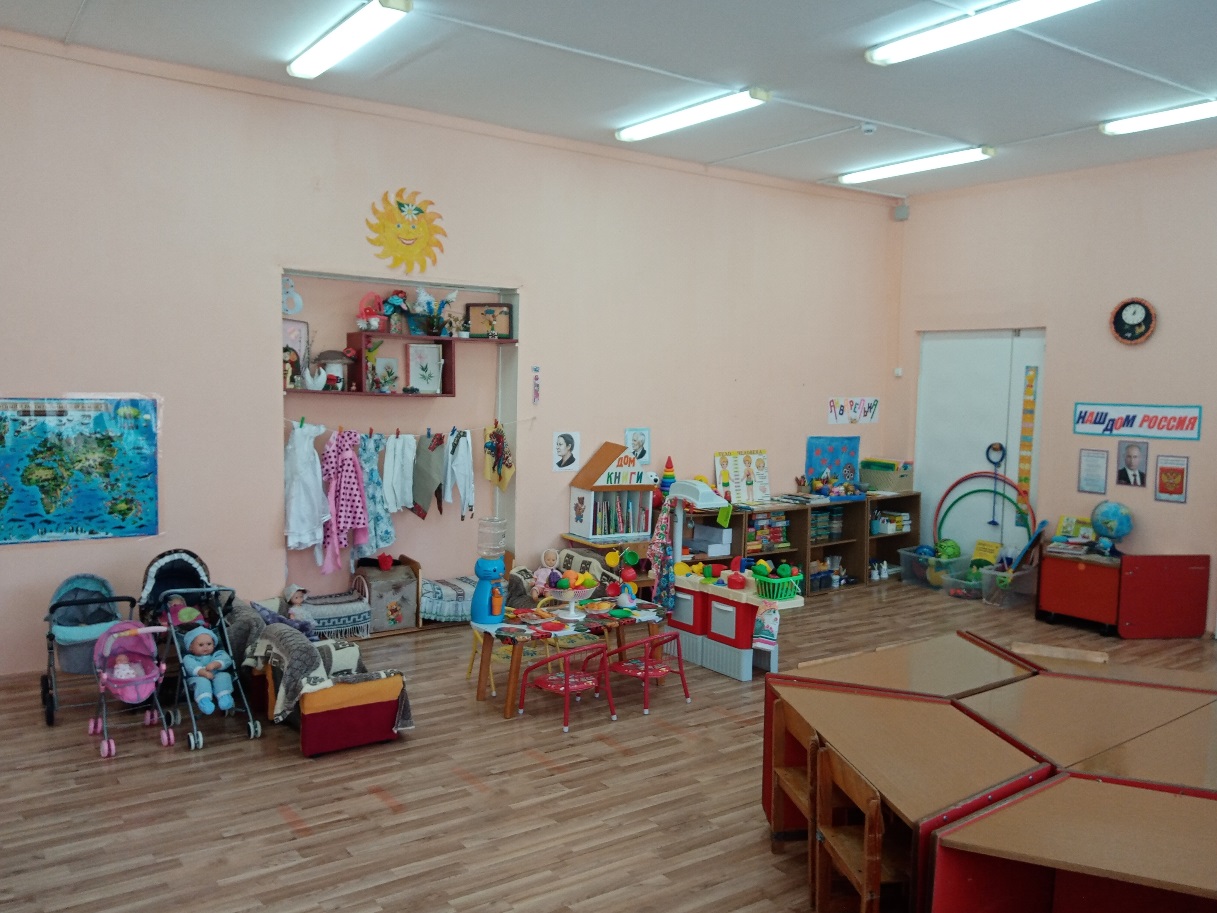 Познавательное развитие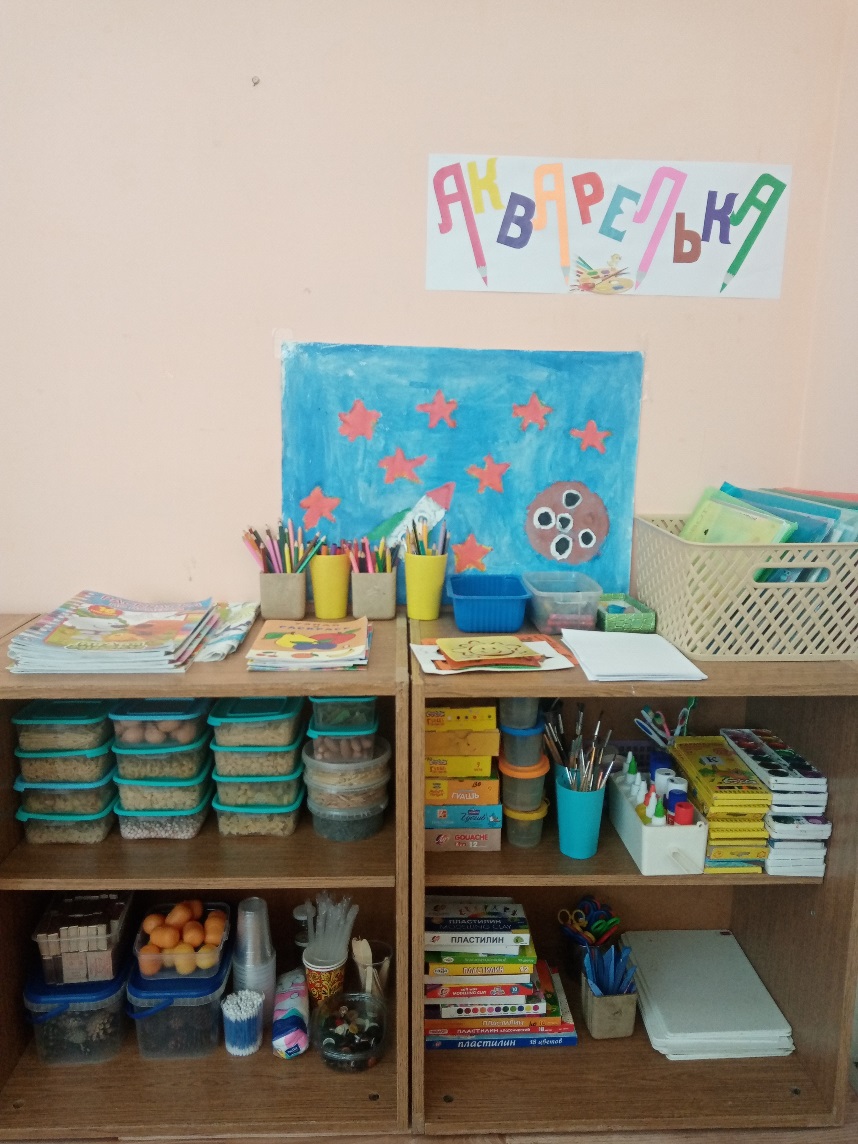 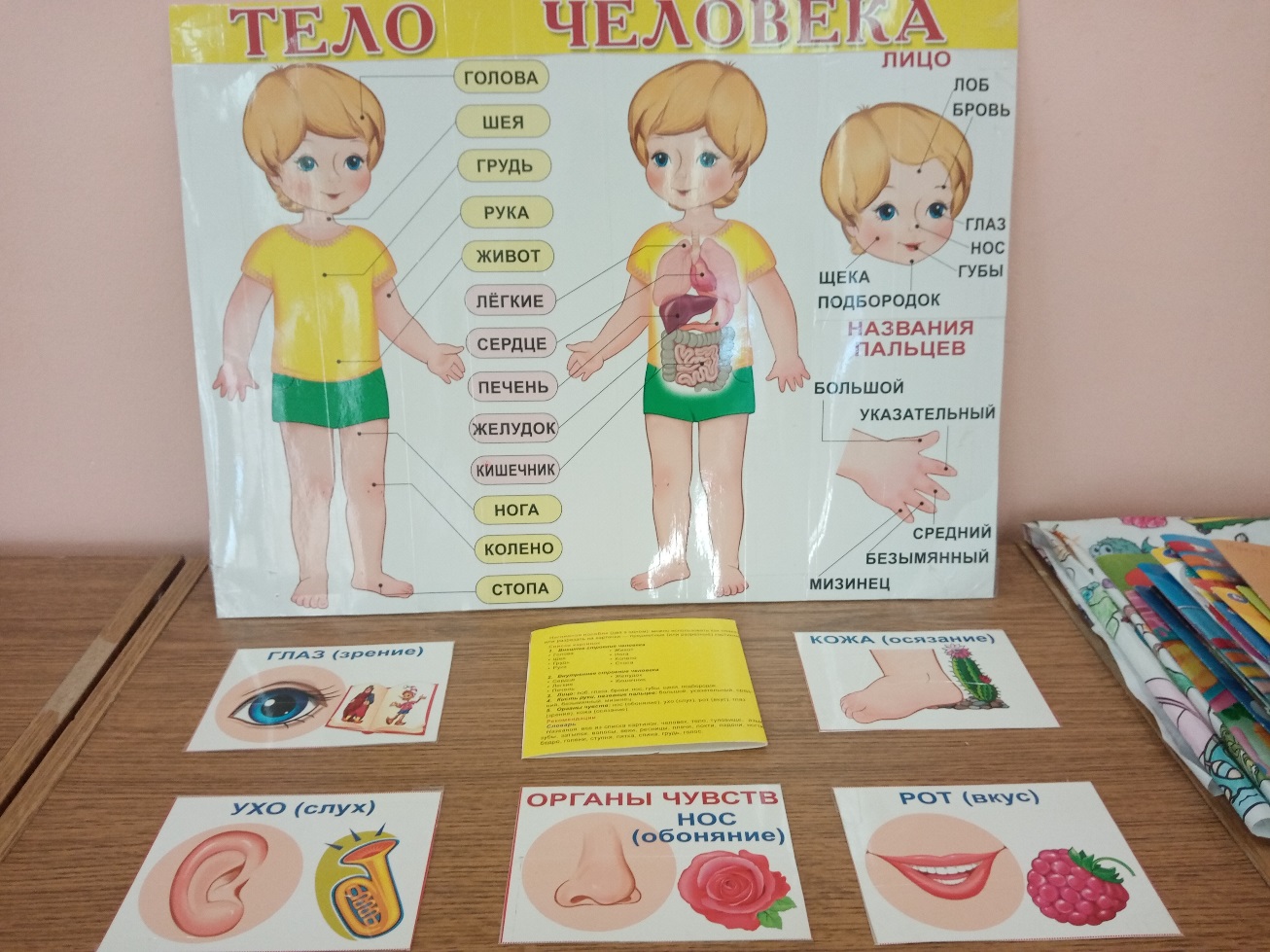 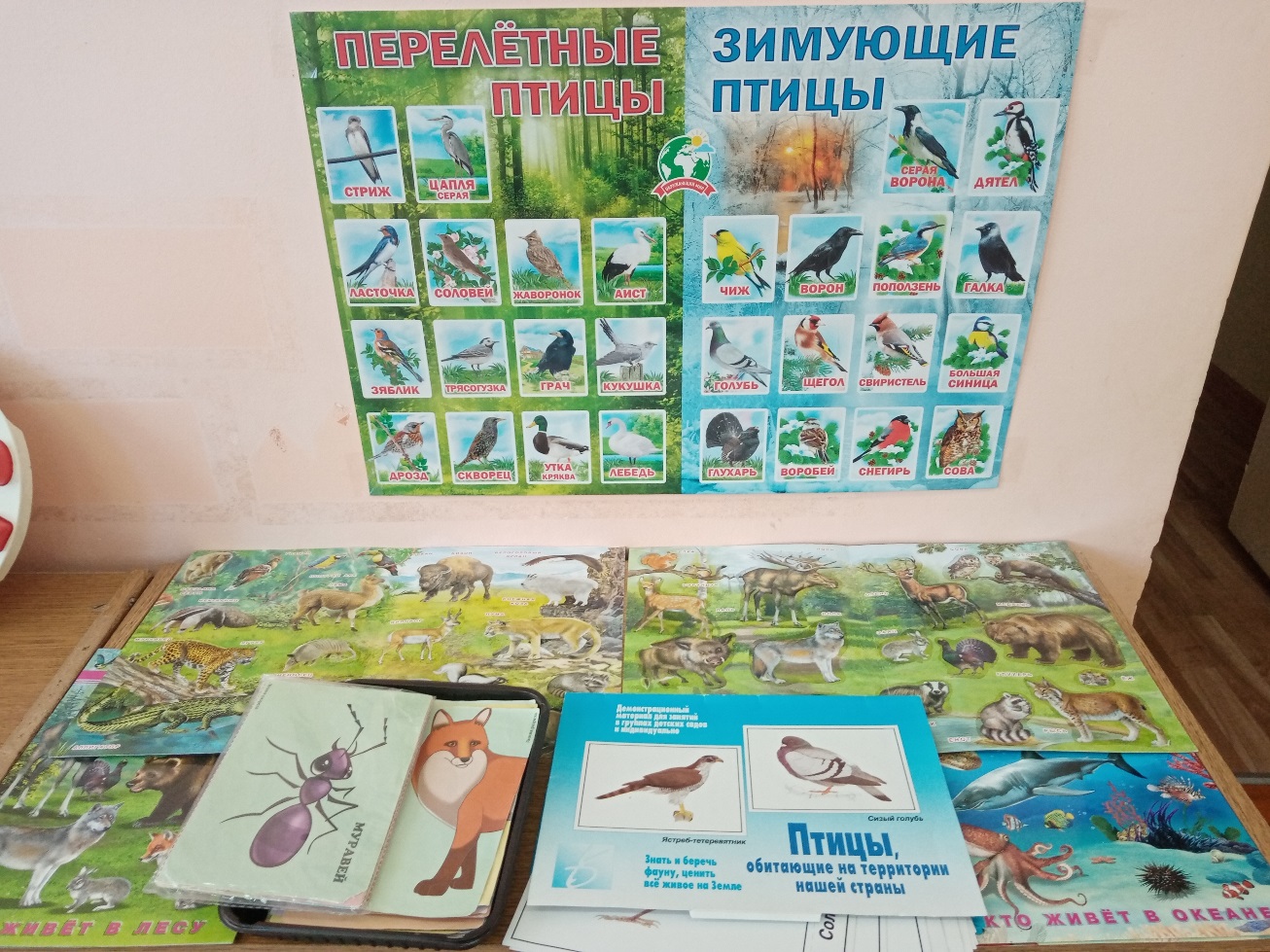 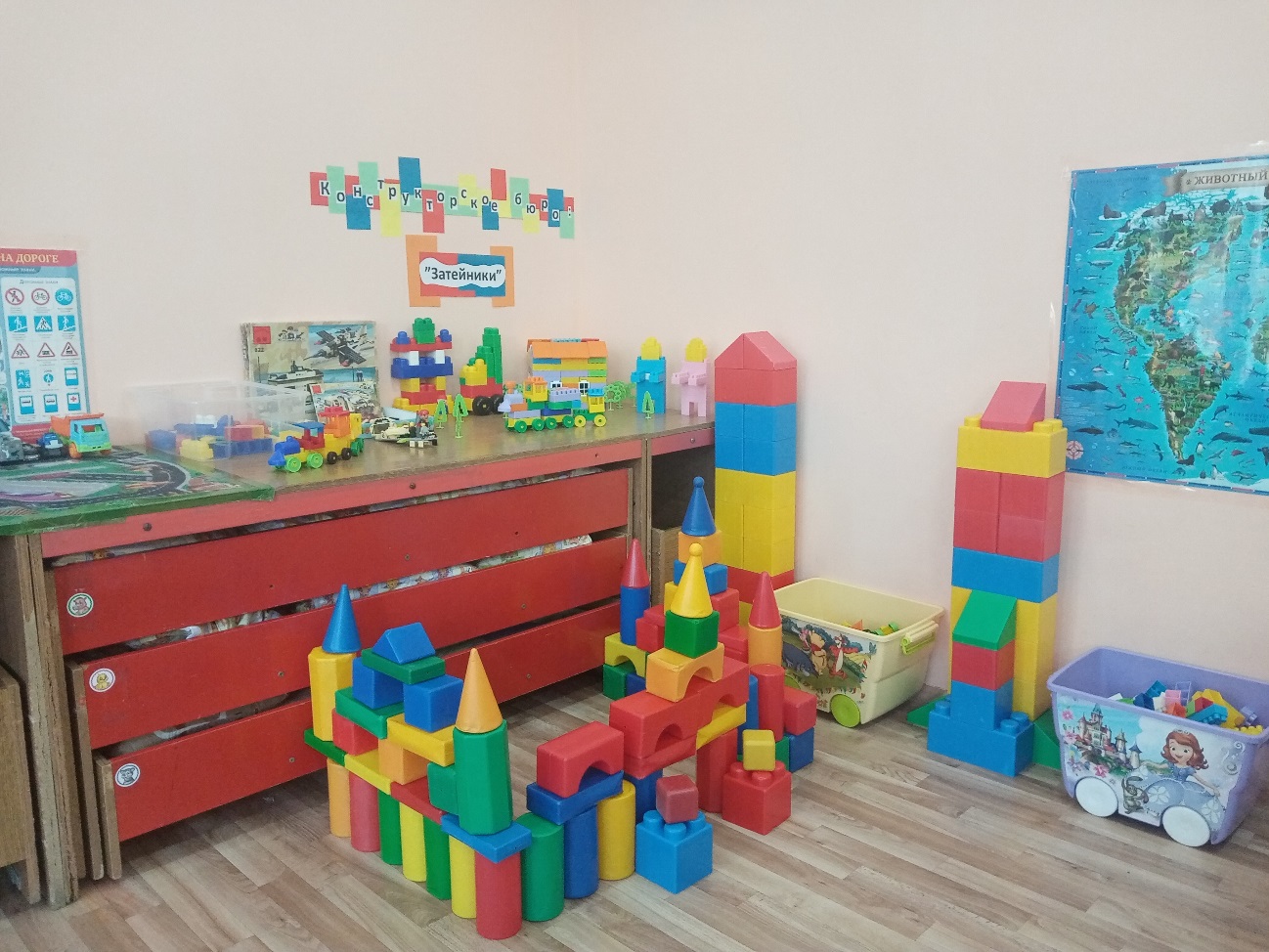 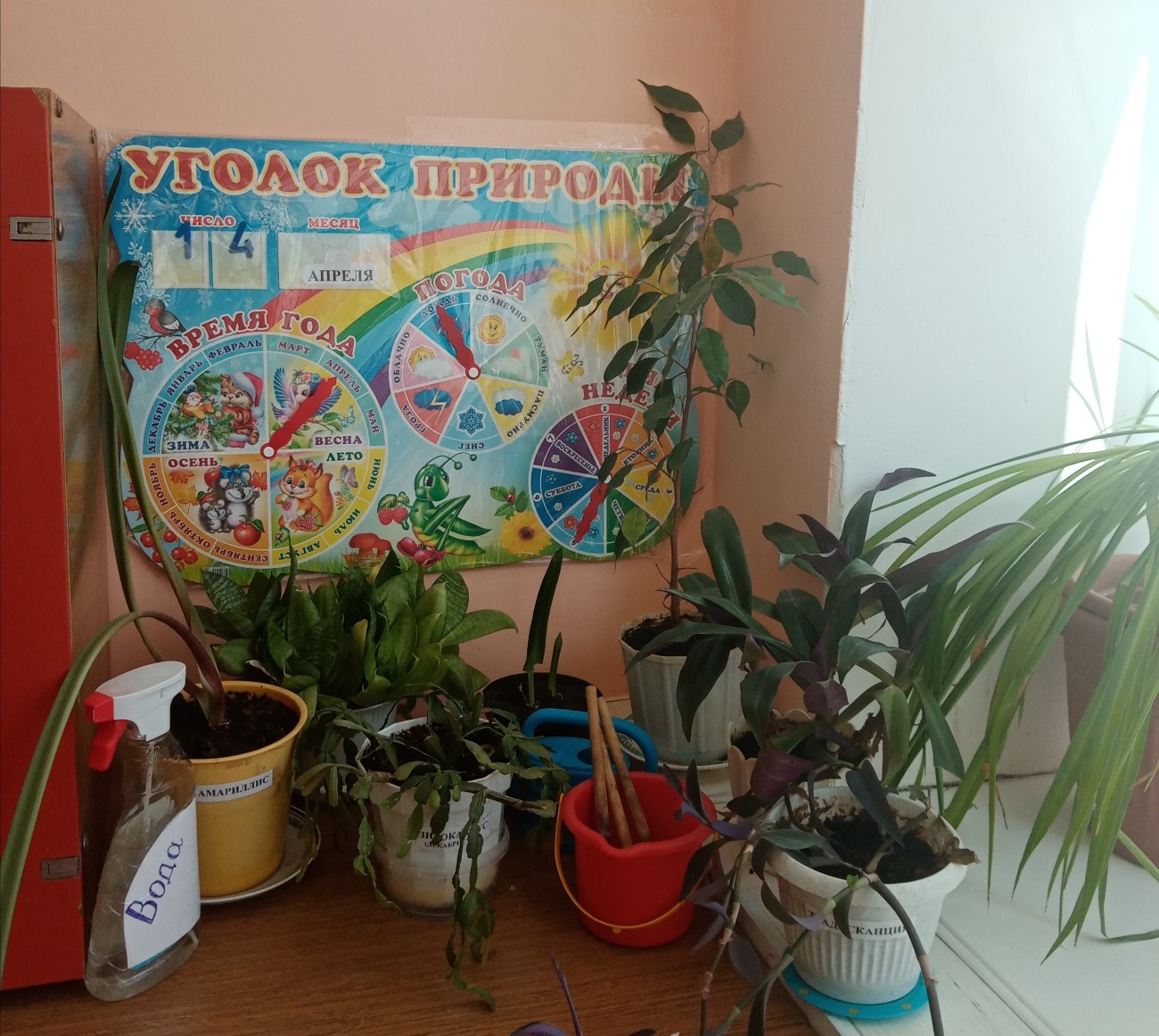 Нетрадиционные пособия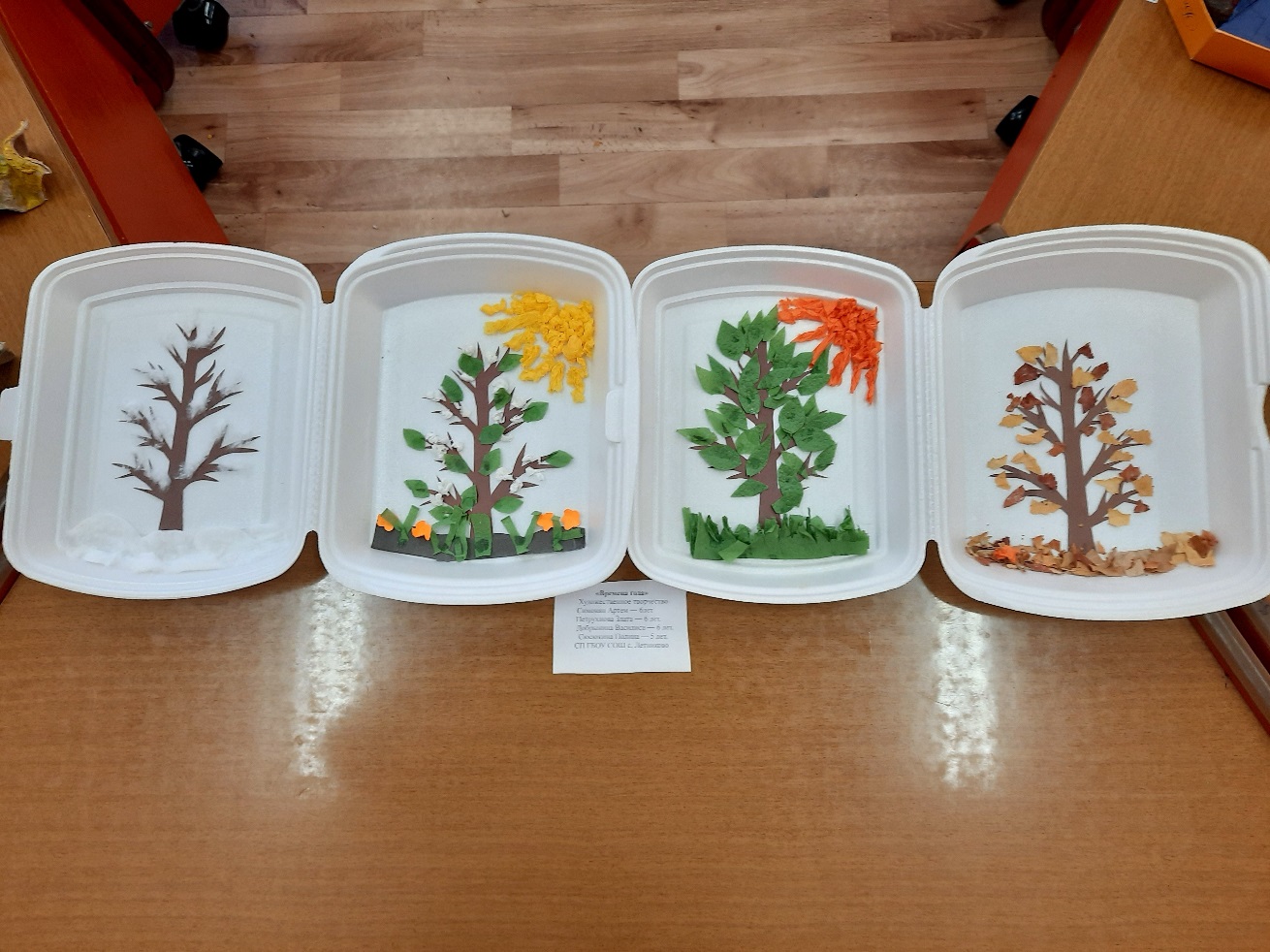 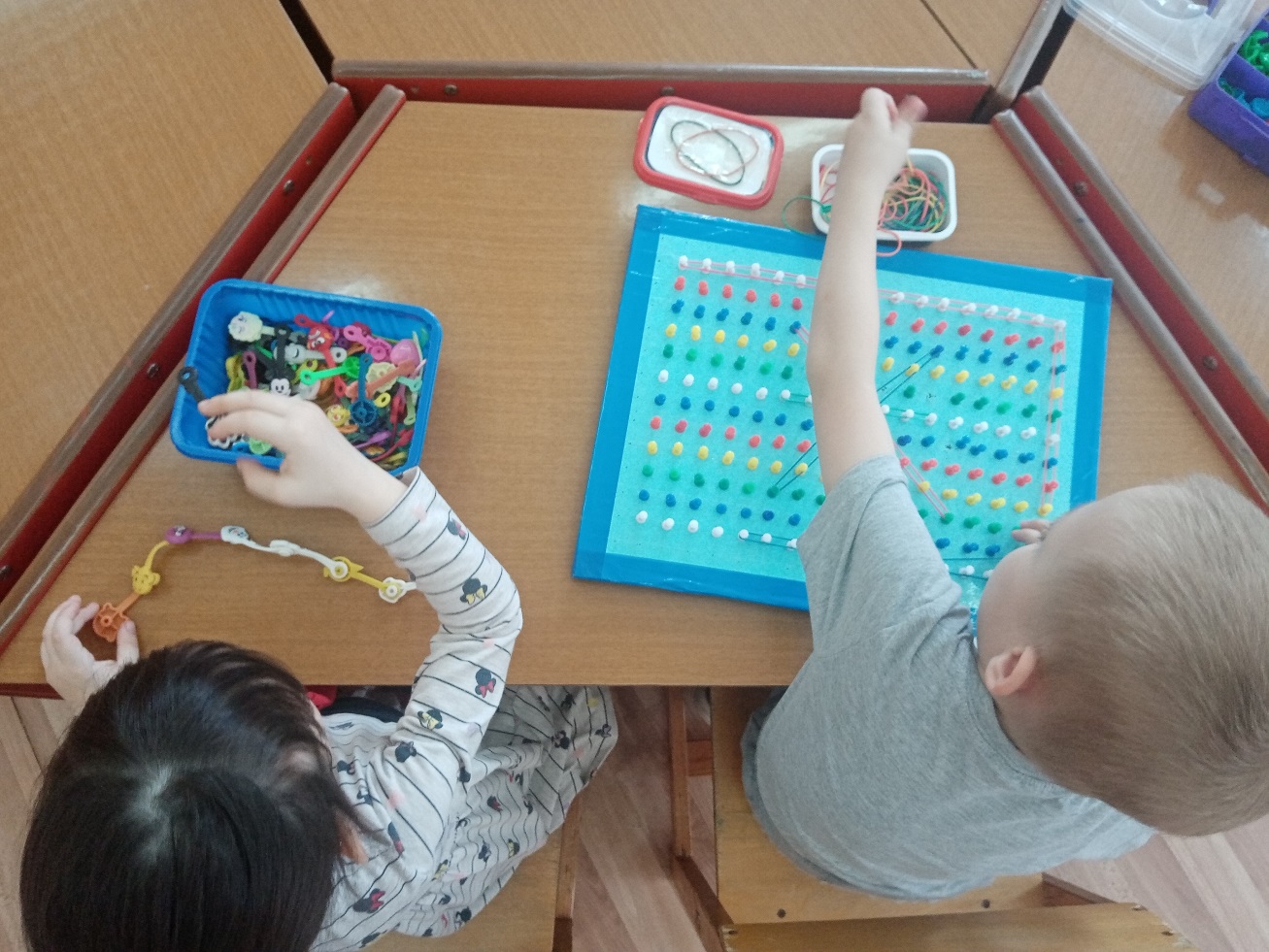 